ИСПОЛНИТЕЛЬНЫЙ КОМИТЕТ ТЮРНЯСЕВСКОГО СЕЛЬСКОГО ПОСЕЛЕНИЯ НУРЛАТСКОГО МУНИЦИПАЛЬНОГО РАЙОНА
РЕСПУБЛИКИ  ТАТАРСТАНИСПОЛНИТЕЛЬНЫЙ КОМИТЕТ ТЮРНЯСЕВСКОГО СЕЛЬСКОГО ПОСЕЛЕНИЯ НУРЛАТСКОГО МУНИЦИПАЛЬНОГО РАЙОНА
РЕСПУБЛИКИ  ТАТАРСТАН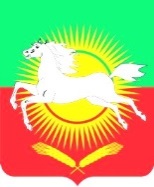 ТАТАРСТАН РЕСПУБЛИКАСЫНУРЛАТ МУНИЦИПАЛЬ РАЙОНЫ ТОРНЭС АВЫЛЫ ҖИРЛЕГЕ БАШКАРМА КОМИТЕТЫТАТАРСТАН РЕСПУБЛИКАСЫНУРЛАТ МУНИЦИПАЛЬ РАЙОНЫ ТОРНЭС АВЫЛЫ ҖИРЛЕГЕ БАШКАРМА КОМИТЕТЫПОСТАНОВЛЕНИЕКАРАР« 17 » сентября 2018 г.                                                                             №  11Об инициировании проведения референдумаВ соответствии со статьей 15 Федерального закона от 12.06.2002 № 67-ФЗ «Об основных гарантиях избирательных прав и права на участие в референдуме граждан Российской Федерации», статьями 22, 56 Федерального закона от 06.10.2003  № 131-ФЗ «Об общих принципах организации местного самоуправления в Российской Федерации», статьей 12 Закона Республики Татарстан  от 24.03.2004 № 23-3РТ «О местном референдуме», Уставом Тюрнясевского сельского поселения Нурлатского муниципального района, Исполнительный комитет  Тюрнясевского сельского поселения  Нурлатского муниципального района Республика ТатарстанПОСТАНОВЛЯЕТ:Инициировать проведение местного референдума по вопросу:«Согласны ли вы на введение самообложения в 2019 году в сумме  200 рублей  с каждого совершеннолетнего жителя, проживающего на территории Тюрнясевского сельского поселения, за исключением инвалидов 1 гр., инвалидов детства,  вдов участников ВОВ, студентов, обучающихся по очной форме обучения  направлением полученных средств на решение вопросов местного значения по выполнению следующих работ:1)  Сезонное содержание внутрепоселенческих дорог с объемом расходования средств самообложения граждан в размере  40 000 рублей.2) Ремонт уличного освещения с объемом расходования средств самообложения граждан в размере  40 000 рублей.3)   Приведение в нормативное состояние водоснабжение села  38 000 рублей.Да                                                                                   Нет»        3. Опубликовать настоящее   постановление  на информационных стендах Тюрнясевского сельского поселения  и  на официальном сайте Нурлатского муниципального района в сети «Интернет».        4.   Контроль  за  исполнением  настоящего  Постановления оставляю за собой.  Руководитель Исполнительного комитета Тюрнясевского сельского поселения  Нурлатского муниципального района  Республики Татарстан                                                           С.В. Белов                                                        « 17 » сентября 2018 г.                                                                             №  11Об инициировании проведения референдумаВ соответствии со статьей 15 Федерального закона от 12.06.2002 № 67-ФЗ «Об основных гарантиях избирательных прав и права на участие в референдуме граждан Российской Федерации», статьями 22, 56 Федерального закона от 06.10.2003  № 131-ФЗ «Об общих принципах организации местного самоуправления в Российской Федерации», статьей 12 Закона Республики Татарстан  от 24.03.2004 № 23-3РТ «О местном референдуме», Уставом Тюрнясевского сельского поселения Нурлатского муниципального района, Исполнительный комитет  Тюрнясевского сельского поселения  Нурлатского муниципального района Республика ТатарстанПОСТАНОВЛЯЕТ:Инициировать проведение местного референдума по вопросу:«Согласны ли вы на введение самообложения в 2019 году в сумме  200 рублей  с каждого совершеннолетнего жителя, проживающего на территории Тюрнясевского сельского поселения, за исключением инвалидов 1 гр., инвалидов детства,  вдов участников ВОВ, студентов, обучающихся по очной форме обучения  направлением полученных средств на решение вопросов местного значения по выполнению следующих работ:1)  Сезонное содержание внутрепоселенческих дорог с объемом расходования средств самообложения граждан в размере  40 000 рублей.2) Ремонт уличного освещения с объемом расходования средств самообложения граждан в размере  40 000 рублей.3)   Приведение в нормативное состояние водоснабжение села  38 000 рублей.Да                                                                                   Нет»        3. Опубликовать настоящее   постановление  на информационных стендах Тюрнясевского сельского поселения  и  на официальном сайте Нурлатского муниципального района в сети «Интернет».        4.   Контроль  за  исполнением  настоящего  Постановления оставляю за собой.  Руководитель Исполнительного комитета Тюрнясевского сельского поселения  Нурлатского муниципального района  Республики Татарстан                                                           С.В. Белов                                                        « 17 » сентября 2018 г.                                                                             №  11Об инициировании проведения референдумаВ соответствии со статьей 15 Федерального закона от 12.06.2002 № 67-ФЗ «Об основных гарантиях избирательных прав и права на участие в референдуме граждан Российской Федерации», статьями 22, 56 Федерального закона от 06.10.2003  № 131-ФЗ «Об общих принципах организации местного самоуправления в Российской Федерации», статьей 12 Закона Республики Татарстан  от 24.03.2004 № 23-3РТ «О местном референдуме», Уставом Тюрнясевского сельского поселения Нурлатского муниципального района, Исполнительный комитет  Тюрнясевского сельского поселения  Нурлатского муниципального района Республика ТатарстанПОСТАНОВЛЯЕТ:Инициировать проведение местного референдума по вопросу:«Согласны ли вы на введение самообложения в 2019 году в сумме  200 рублей  с каждого совершеннолетнего жителя, проживающего на территории Тюрнясевского сельского поселения, за исключением инвалидов 1 гр., инвалидов детства,  вдов участников ВОВ, студентов, обучающихся по очной форме обучения  направлением полученных средств на решение вопросов местного значения по выполнению следующих работ:1)  Сезонное содержание внутрепоселенческих дорог с объемом расходования средств самообложения граждан в размере  40 000 рублей.2) Ремонт уличного освещения с объемом расходования средств самообложения граждан в размере  40 000 рублей.3)   Приведение в нормативное состояние водоснабжение села  38 000 рублей.Да                                                                                   Нет»        3. Опубликовать настоящее   постановление  на информационных стендах Тюрнясевского сельского поселения  и  на официальном сайте Нурлатского муниципального района в сети «Интернет».        4.   Контроль  за  исполнением  настоящего  Постановления оставляю за собой.  Руководитель Исполнительного комитета Тюрнясевского сельского поселения  Нурлатского муниципального района  Республики Татарстан                                                           С.В. Белов                                                        « 17 » сентября 2018 г.                                                                             №  11Об инициировании проведения референдумаВ соответствии со статьей 15 Федерального закона от 12.06.2002 № 67-ФЗ «Об основных гарантиях избирательных прав и права на участие в референдуме граждан Российской Федерации», статьями 22, 56 Федерального закона от 06.10.2003  № 131-ФЗ «Об общих принципах организации местного самоуправления в Российской Федерации», статьей 12 Закона Республики Татарстан  от 24.03.2004 № 23-3РТ «О местном референдуме», Уставом Тюрнясевского сельского поселения Нурлатского муниципального района, Исполнительный комитет  Тюрнясевского сельского поселения  Нурлатского муниципального района Республика ТатарстанПОСТАНОВЛЯЕТ:Инициировать проведение местного референдума по вопросу:«Согласны ли вы на введение самообложения в 2019 году в сумме  200 рублей  с каждого совершеннолетнего жителя, проживающего на территории Тюрнясевского сельского поселения, за исключением инвалидов 1 гр., инвалидов детства,  вдов участников ВОВ, студентов, обучающихся по очной форме обучения  направлением полученных средств на решение вопросов местного значения по выполнению следующих работ:1)  Сезонное содержание внутрепоселенческих дорог с объемом расходования средств самообложения граждан в размере  40 000 рублей.2) Ремонт уличного освещения с объемом расходования средств самообложения граждан в размере  40 000 рублей.3)   Приведение в нормативное состояние водоснабжение села  38 000 рублей.Да                                                                                   Нет»        3. Опубликовать настоящее   постановление  на информационных стендах Тюрнясевского сельского поселения  и  на официальном сайте Нурлатского муниципального района в сети «Интернет».        4.   Контроль  за  исполнением  настоящего  Постановления оставляю за собой.  Руководитель Исполнительного комитета Тюрнясевского сельского поселения  Нурлатского муниципального района  Республики Татарстан                                                           С.В. Белов                                                        « 17 » сентября 2018 г.                                                                             №  11Об инициировании проведения референдумаВ соответствии со статьей 15 Федерального закона от 12.06.2002 № 67-ФЗ «Об основных гарантиях избирательных прав и права на участие в референдуме граждан Российской Федерации», статьями 22, 56 Федерального закона от 06.10.2003  № 131-ФЗ «Об общих принципах организации местного самоуправления в Российской Федерации», статьей 12 Закона Республики Татарстан  от 24.03.2004 № 23-3РТ «О местном референдуме», Уставом Тюрнясевского сельского поселения Нурлатского муниципального района, Исполнительный комитет  Тюрнясевского сельского поселения  Нурлатского муниципального района Республика ТатарстанПОСТАНОВЛЯЕТ:Инициировать проведение местного референдума по вопросу:«Согласны ли вы на введение самообложения в 2019 году в сумме  200 рублей  с каждого совершеннолетнего жителя, проживающего на территории Тюрнясевского сельского поселения, за исключением инвалидов 1 гр., инвалидов детства,  вдов участников ВОВ, студентов, обучающихся по очной форме обучения  направлением полученных средств на решение вопросов местного значения по выполнению следующих работ:1)  Сезонное содержание внутрепоселенческих дорог с объемом расходования средств самообложения граждан в размере  40 000 рублей.2) Ремонт уличного освещения с объемом расходования средств самообложения граждан в размере  40 000 рублей.3)   Приведение в нормативное состояние водоснабжение села  38 000 рублей.Да                                                                                   Нет»        3. Опубликовать настоящее   постановление  на информационных стендах Тюрнясевского сельского поселения  и  на официальном сайте Нурлатского муниципального района в сети «Интернет».        4.   Контроль  за  исполнением  настоящего  Постановления оставляю за собой.  Руководитель Исполнительного комитета Тюрнясевского сельского поселения  Нурлатского муниципального района  Республики Татарстан                                                           С.В. Белов                                                        